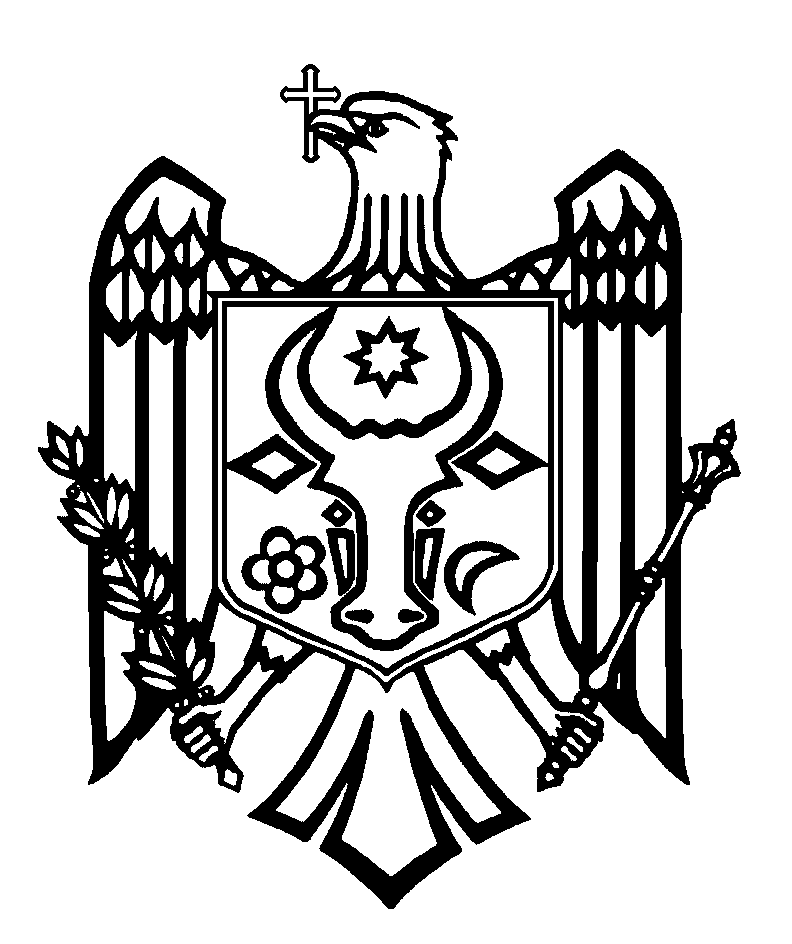 CURTEA DE CONTURI A REPUBLICII MOLDOVAH O T Ă R Â R E A nr.31 din 28 iunie 2021cu privire la Raportul auditului conformității asupra managementului datoriei de stat, garanțiilor de stat și recreditării de stat în anul 2020Curtea de Conturi, în prezența dnei Tatiana Ivanicichina, Secretar de stat al Ministerului Finanțelor; dnei Gabriela Cuneva, Secretar de stat al Ministerului Finanțelor; dnei Elena Matveeva, șef al Direcției datorii publice din cadrul Ministerului Finanțelor; dlui Alexandru Rodideal, șef al Secției datoria externă și recreditare din cadrul Ministerului Finanțelor; dnei Raisa Cantemir, Director al Instituției Publice „Oficiul de Gestionare a Programelor de Asistență Externă”, în cadrul ședinței video, în legătură cu  evoluția și tendința situației epidemiologice a infecției COVID-19  în Republica Moldova, călăuzindu-se de art. 3 alin. (1) și art. 5 alin. (1) lit. a) din Legea privind organizarea și funcționarea Curții de Conturi a Republicii Moldova, a examinat Raportul auditului conformității asupra managementului datoriei de stat, garanțiilor de stat și recreditării de stat în anul 2020.Misiunea de audit public extern a fost realizată conform Programului activității de audit a Curții de Conturi pe anul 2021, având drept scop oferirea asigurării rezonabile asupra conformității managementului datoriei de stat, garanțiilor de stat și recreditării de stat realizat de Ministerul Finanțelor în anul 2020, precum și că raportarea este conformă ca parte a Raportului Guvernului privind executarea bugetului de stat pe anul 2020, în vederea formulării unei concluzii generale de audit și înaintarea, după caz, a recomandărilor relevante.Auditul public extern s-a desfășurat în conformitate cu Standardele Internaționale ale Instituțiilor Supreme de Audit aplicate de Curtea de Conturi (ISSAI 100, ISSAI 400 și ISSAI 4000). Examinând Raportul de audit, Curtea de Conturi A CONSTATAT:Ministerul Finanțelor, în anul 2020, a asigurat gestionarea datoriei de stat, garanțiilor de stat și recreditării de stat în conformitate cu cadrul legal de reglementare a domeniului, fiind respectate limitele aprobate atât prin Legea bugetară anuală, cât și cele stabilite în Programul „Managementul datoriei de stat pe termen mediu (2020-2022)”. Totodată, misiunea de audit a identificat unele problematici, care se exprimă prin: prezența soldurilor considerabile ale datoriei debitorilor garantați pentru împrumuturile interne și externe și a beneficiarilor recreditați, care sunt în majoritate cu termenul de achitare expirat; imposibilitatea rambursării de către unii agenți economici a mijloacelor recreditate care condiționează anulări anuale ale acestor datorii și suportarea unor cheltuieli neprevăzute din contul bugetului de stat pentru onorarea obligațiunilor de stat; proiectele recreditate prin intermediul Ministerului Finanțelor înregistrează un nivel redus al ratei de recuperare a resurselor financiare; implementarea proiectelor finanțate din surse externe continuă să rămână la nivel redus; debursarea împrumuturilor are loc cu întârziere în unele cazuri, iar achitarea comisioanelor prevăzute în acordurile de împrumut se efectuează din suma contractată și/sau nedebursată a împrumutului, ca rezultat fiind generate cheltuieli suplimentare la bugetul de stat. În contextul celor relatate, managementul datoriei de stat, garanțiilor de stat și recreditării de stat necesită îmbunătățiri continue. Reieșind din cele expuse, în temeiul art.14 alin.(2), art.15 lit. d) și art.37 alin.(2) din Legea   nr.260 din 07.12.2017, Curtea de ConturiHOTĂRĂŞTE:	1. Se aprobă Raportul auditului conformității asupra managementului datoriei de stat, garanțiilor de stat și recreditării de stat în anul 2020, anexat la prezenta Hotărâre.2. Prezenta Hotărâre și Raportul de audit se remit:2.1. Guvernului Republicii Moldova, pentru informare și luare de atitudine referitor la: asigurarea monitorizării portofoliului garanțiilor de stat acordate în cadrul Programului de stat „Prima Casă”, în vederea neadmiterii majorării datoriei de stat interne și suportării unor costuri suplimentare de către bugetul de stat;recuperarea în bugetul de stat a datoriilor aferente împrumuturilor acordate beneficiarilor recreditați și beneficiarilor garanțiilor de stat, inclusiv cu termenul de achitare expirat;2.2. Parlamentului Republicii Moldova, pentru informare și examinare, după caz, în cadrul Comisiei parlamentare de control al finanțelor publice;2.3.  Președintelui Republicii Moldova, pentru informare;2.4. Ministerului Finanțelor, pentru luare de atitudine și asigurarea implementării recomandărilor cuprinse în Raportul de audit.3. Prin prezenta Hotărâre se exclude din regim de monitorizare Hotărârea Curții de Conturi nr.39 din 28 iulie 2020 „Cu privire la Raportul auditului performanței asupra managementului datoriei de stat, garanțiilor de stat și recreditării de stat în anul 2019”.4. Prezenta Hotărâre intră în vigoare din data publicării în Monitorul Oficial al Republicii Moldova și poate fi contestată cu o cerere prealabilă la autoritatea emitentă în termen de 30 de zile de la data publicării. În ordine de contencios administrativ, Hotărârea poate fi contestată la Judecătoria Chișinău, sediul Râșcani (MD-2068, mun. Chișinău, str. Kiev nr.3), în termen de 30 de zile din data comunicării răspunsului cu privire la cererea prealabilă sau din data expirării termenului prevăzut pentru soluționarea acesteia. 5. Curtea de Conturi va fi informată, în termen de 6 luni din data publicării Hotărârii în Monitorul Oficial al Republicii Moldova, despre acțiunile întreprinse pentru executarea subpunctului 2.4. din prezenta Hotărâre.6.  Hotărârea și Raportul auditului conformității asupra managementului datoriei de stat, garanțiilor de stat și recreditării de stat în anul 2020 se plasează pe site-ul oficial al Curții de Conturi (http://www.ccrm.md/hotariri-si-rapoarte-1-95).                                                                                                                                    Marian LUPU,Președinte